                                                                                                                                                                               ANEXO N°2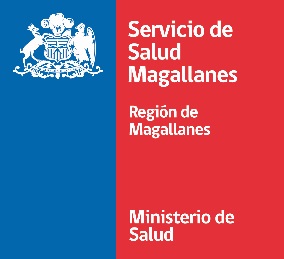 CERTIFICADO EXPERIENCIA LABORAL ESPECÍFICAQuien suscribe, certifica que_________________________,  RUT_______________, se ha desempeñado, en el(los) siguiente(s) cargo(s) y con las funciones específicas que más abajo se detallan, durante el tiempo que se indica.Se extiende el presente certificado, que tiene el carácter de declaración jurada simple, a solicitud de dicho(a) postulante, para los fines de acreditar experiencia específica, antecedente que servirá de base para evaluar su postulación a concurso.CARGO DE QUIEN SUSCRIBE:________________________________				(Jefe de Personal o Jefe de RRHH)NOMBRE:__________________________________________________RUT:______________________________________________________TELEFONO DE CONTACTO _____________________________________Lugar, fecha____________________________CARGO Y FUNCIÓN (indicar nombre del cargo, estamento al que pertenece, detalle las responsabilidades ejercidas durante el periodo y en el evento que se hubiese tenido personal a cargo, indicar el N° de colaboradores)Desdedía/mes/añoHastadía/mes/año